ГУО «Радошковичская школа-интернат для детей-сирот и детей,оставшихся без попечения родителей»«Великой Победы посвящается…»(литературно-музыкальная композиция)2018Цель и задачи: воспитание патриотизма и гражданской ответственности за будущее своей страны средствами хореографии, вокального и театрального искусства; воспитание уважения к подвигу героев Великой Отечественной войны.Оборудование: мультимедийная установка, презентация, запись звука метронома, фонограммы песен.Ход мероприятия(сцена празднично украшена, на сцену выходят участники агитбригады)9 мая в 73-ий раз прогремит салют Победы!Но сколько бы лет, десятилетий ни прошло, люди Земли будут помнить Великую Победу, ознаменовавшую торжество жизни над смертью, разума над безумием, гуманности над варварством.Мы говорим от имени стрелявшихС огненных позиций по врагу.Мы говорим от имени не спавшихСутки под обстрелом на снегу.Мы говорим от имени хлебнувшихВоды из форсированных рек.Мы говорим от имени уснувшихУ дорог просёлочных навек.Тем, кого не сломили бури и лихолетья.Тем, кто выстоял, Родину храня.Героическому подвигу, мужеству, отваге ветеранов Великой Отечественной войны…Светлой памяти погибших в боях за свободу и независимость Родины…73-ей годовщине Великой Победы…Вместе. Посвящается!!!Мы опять и опять  вспоминаем о войне: дороги памяти, дороги славы, дороги подвига народного. Круты  повороты этих дорог, высоки подъёмы, обрывисты кручи. Дорогами  памяти идут те, кто остался в живых, ярко полыхают  возле пятиконечных звёзд красные гвоздики.  Память терпеливо листает страницы книг, пожелтевшие листки документов, она тщательно собирает новые и новые свидетельства подвигов, и историки вписывают в свои труды строку за строкой. Так утверждается бессмертие.Память … Что напрасно говорить,Сгоряча доказывать и спорить…Память молчалива, как гранит,Память выше слов и разговоров.Память – это радость и любовь,Песни – это тоже наша память.Память – это звон колоколов,Что плывут над вечными огнями.Песня «Обелиск»Люди!Покуда сердца стучатся, -Помните!Какою ценойЗавоёвано счастье,Пожалуйста, помните!Детям своим Расскажите о них,Чтоб  запомнили!Детям детейРасскажите о них,Чтобы тоже запомнили!Во все временаБессмертной Земли помните!К мерцающим звёздамВедя корабли, - О погибших помните!Встречайте трепетную весну,Люди Земли.Убейте войну,Прокляните войну,Люди Земли!Мечту пронесите через годаИ жизнью наполните!..Но о тех, кто уже не придёт никогда, -Заклинаю, - помните!Песня «Журавли»Сколько погибло солдат в сражениях,В рейдах, атаках, бросках, окружениях!Стали народу вы самыми близкими,Под несосчитанными обелискамиОни поднимаются из наших снов,Из горя, из слёз, из отчаянья…Сегодня, 6 мая, мы отмечаем день рождения легендарного лётчика, героя Советского Союза Николая Францевича Гастелло. И сейчас слово я предоставляю ученику 11 класса, экскурсоводу музея воздушных и огненных таранов Покладу Артёму.Выступление Поклада АртёмаПрошу всех встать! Память погибших прошу почтить минутой молчания.(звук метронома)Прошу садиться.73 года.… Эти дальние далиСловно в дымке туманной видны.И давно уже взрослыми сталиМы, рождённые после войны.73 года нашей славной Победе.Снова майский рассвет. Тишина.И победно идёт по планетеВозвращённая нами весна!Песня «Наша Армия»Пусть на нашей планетеТихо рассветы встают,Солнце пусть мирное светит,Дети о счастье поют.Мы – дети свободной и мирной страны,Народ наш велик и не хочет войны,Матери наши и наши отцы – За мир, за свободу и счастье борцы.Вам, ветераны яростных сражений,Чья молодость закалена в бою,Приносим мы любовь, и уважение,И светлую признательность свою.За то, что вы геройски воевали,За то, что шли сквозь тысячи смертей,За то, что никогда не забывалиО долге перед Родиной своей!Ещё тогда нас не было на свете,Когда гремел салют из края в край.Солдаты, подарили вы планетеВеликий Май, победный Май!Дорогие ребята! Стало доброй традицией в день рождения Николая Францевича Гастелло самых активных, самых успешных, самых талантливых младших школьников принимать в пионеры. Наша пионерская дружина носит имя Николая Францевича Гастелло и сегодня в ряды пионерской дружины имени Н.Ф.Гастелло ОО «БРПО» вступают следующие воспитанники:(ученики поднимаются на сцену)Внимание! Торжественное обещание!Я, (ФАМИЛИЯ, ИМЯ), ВСТУПАЯ В РЯДЫ БЕЛОРУССКОЙ РЕСПУБЛИКАНСКОЙ ПИОНЕРСКОЙ ОРГАНИЗАЦИИ, ПЕРЕД СВОИМИ ДРУЗЬЯМИ ТОРЖЕСТВЕННО ОБЕЩАЮ: ЛЮБИТЬ СВОЮ РОДИНУ, БЫТЬ ДОБРЫМ, ЧЕСТНЫМ И СПРАВЕДЛИВЫМ, ВСЕГДА СЛЕДОВАТЬ УСТАВУ БЕЛОРУССКОЙ РЕСПУБЛИКАНСКОЙ ПИОНЕРСКОЙ ОРГАНИЗАЦИИ.Повязать пионерские галстуки предоставляется старшим товарищам, членам первичной организации ОО «БРСМ».(повязывают галстуки)Пионер! К делам на благо Родины, к добру и справедливости будь готов!Всегда готов!Юные пионеры! Вот и засиял на груди у вас пионерский галстук. Мы от всей души поздравляем вас с этим знаменательным событием. И помните – это возлагает на вас большие надежды. Вы наше будущее. Будьте добрыми, будьте серьёзными, будьте воспитанными.Прошу вас пройти в зал и занять свои места. А на сцену я приглашаю Викторию Касевич. В её исполнении прозвучит песня, посвящённая Дню Великой Победы «Мой прадедушка».ПесняЭто было в мае, на рассвете,Нарастал у стен Рейхстага бой.Девочку немецкую заметилНаш солдат на пыльной мостовой.У столба, дрожа, она стояла,В голубых глазах застыл испуг.А куски свистящего металлаСмерть и муку сеяли вокруг.Тут он вспомнил, как, прощаясь летом,Он свою дочурку целовал,Может быть, отец девчонки этойДочь его родную расстрелял…Но сейчас, в Берлине, под обстрелом,Полз боец и, телом заслоня,Девочку в коротком платье беломОсторожно вынес из огня.Скольким детям возвратили детство,Подарили радость и весну.Рядовые Армии Советской,Люди, победившие войну!… И в Берлине в праздничную датуБыл воздвигнут, чтоб стоять в веках,Памятник советскому солдатуС девочкой, спасённой на руках.Он стоит, как символ нашей славы, как маяк, светящийся во мгле.Это он, солдат моей державы,Охраняет мир на всей земле!Ещё тогда нас не было на свете,Когда с Победой вы домой пришли.Солдаты Мая, слава вам навекиОт всей земли, от всей земли!Благодарим, солдаты, вас,За жизнь…За детство и весну…За тишину…За мирный дом….Вместе. За мир, в котором мы живём!Время никогда не затмит великого подвига народа. Неугасимой звездой он будет вечно озарять нашу жизнь. Вечно будет жить память о бессмертном подвиге народа, совершённом во имя свободы, мира и счастья.Сегодня своим счастьем, своей свободой мы обязаны вам, дорогие ветераны!Тем, кого не сломили годы суровых испытаний…Тем, чьи судьбы станут легендой для грядущих поколений…Примите самые тёплые слова благодарности…Самые искренние пожелания в день  Великой Победы!Спасибо вам, ветераны –Солдаты минувшей войны.За ваши тяжёлые раны,За ваши тревожные сны.За ваши седины, за слёзы,Которых стыдились порой,За то, что под майские грозыЖивыми вернулись домой.За то, что Отчизну спасли –Солдатскому долгу верны,Спасибо, родные, спасибо,За то, что не знаем войны. Фильм о И.Г.НоваковскомСамая великая радость – жить под мирным небом.Трудиться, строить, видеть счастливые улыбки, слышать счастливый смех детей.Мир – это наше счастье, а за счастье надо бороться.Чтоб снова На земной планетеНе повторилось той войны,Нам нужно,Чтобы наши детиОб этом помнили,Как мы!Я не напрасно беспокоюсь,Чтоб не забылась та война,Ведь эта память – наша совесть,Она,Как сила нам нужна…Салют и слава годовщинеНавеки памятного дня!Салют её большим и малымТворцам, что шли путём одним,Её бойцам и генералам,Героям, павшим и живым!Звучит песня «День Победы» (муз.Д.Тухманова, сл.В.Харитонова). На сцене все участники представления, в руках воздушные шары, цветы.Возложение цветов к памятнику Н.Ф.Гастелло во дворе школы-интерната.Фотоотчёт«70-летию Великой Победы посвящается…»8 мая 2015 года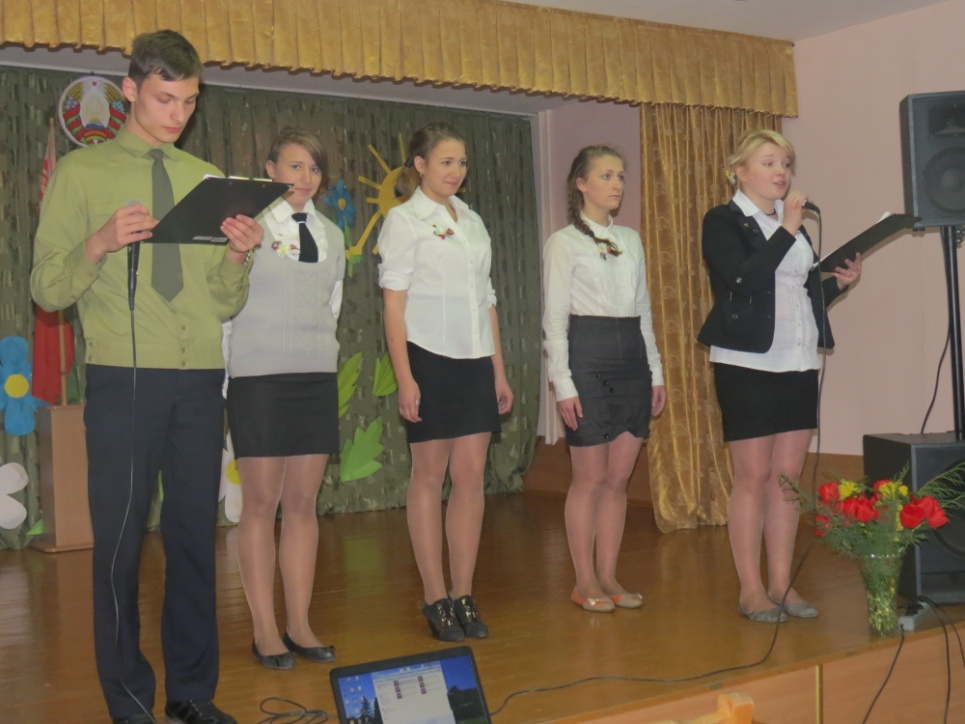 Выступление агитбригады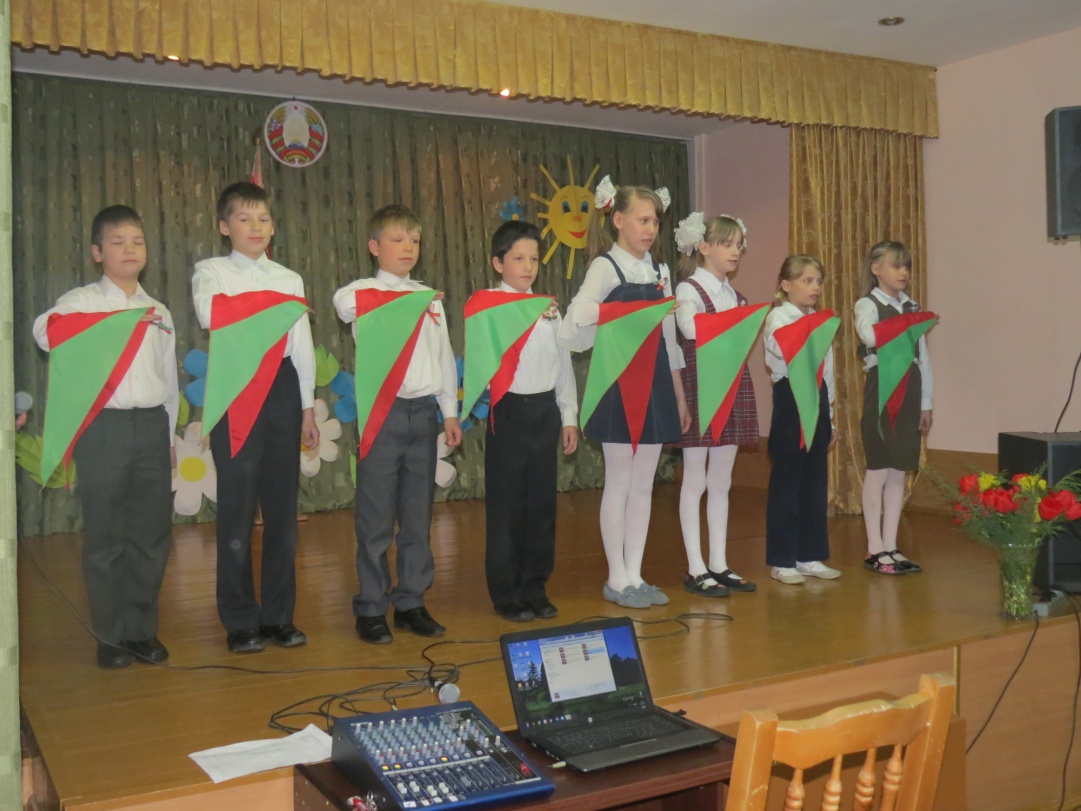 Принятие в пионеры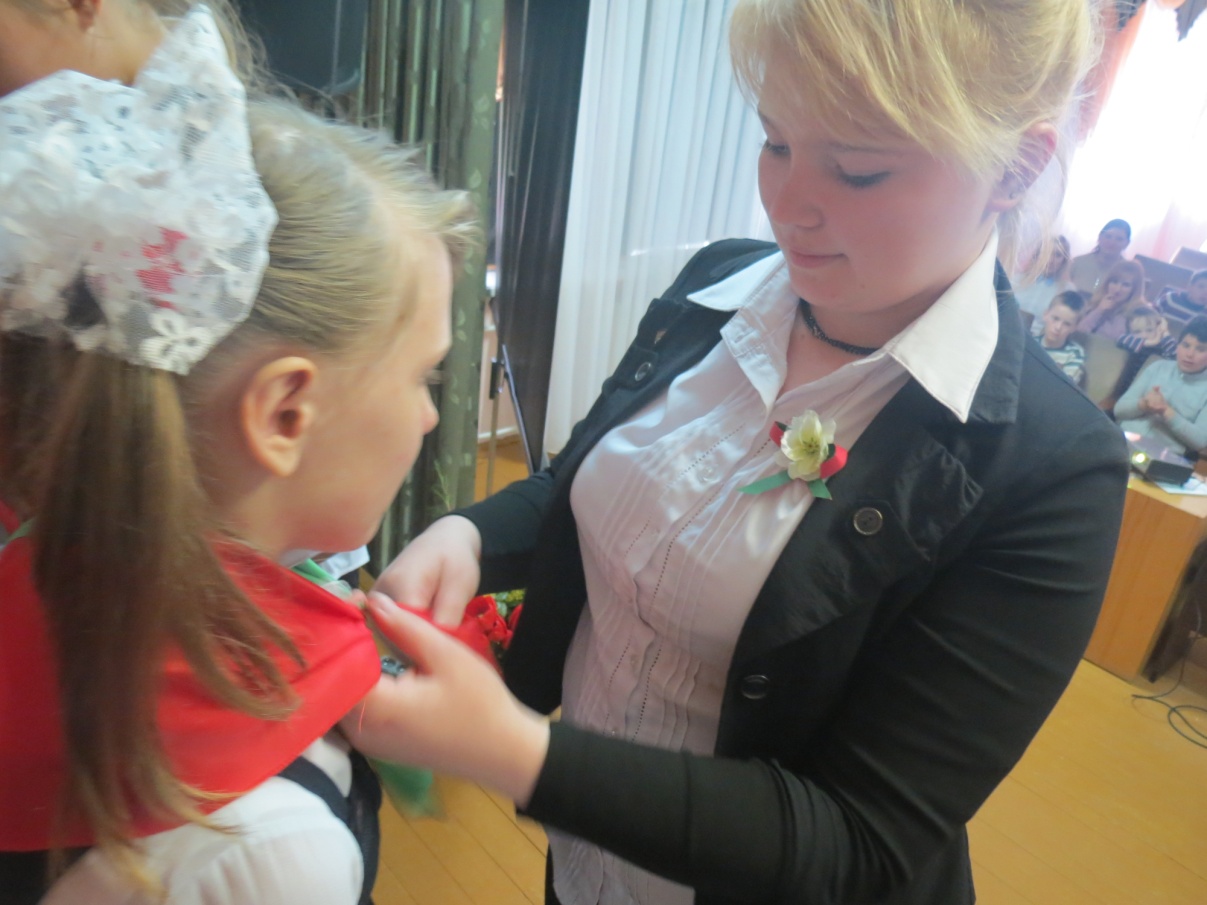 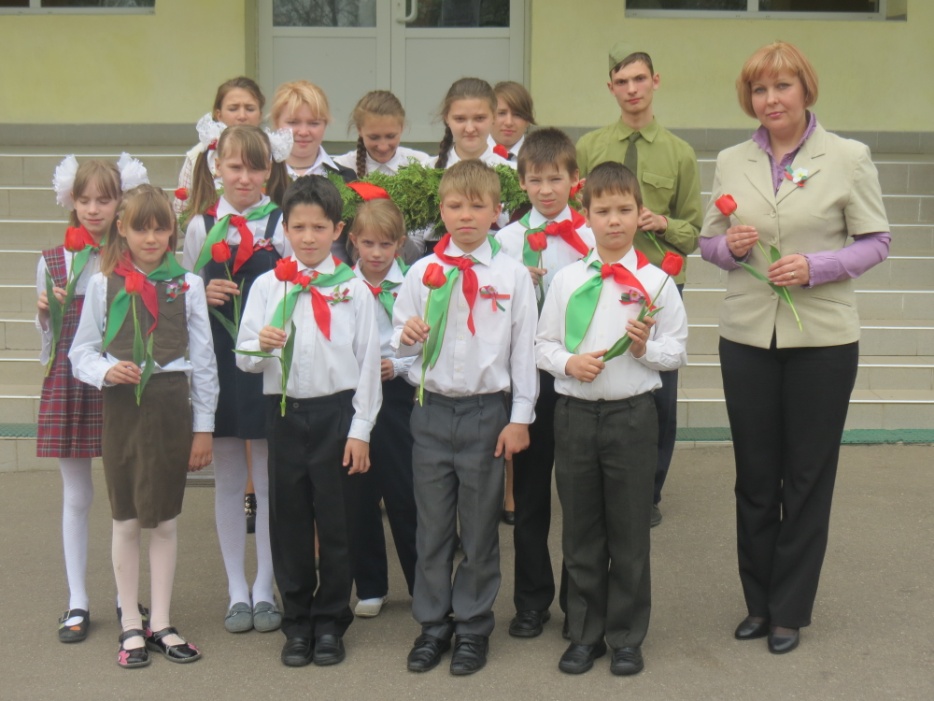 Возложение цветов к памятнику Н.Ф.Гастелло во двореРадошковичской школы-интерната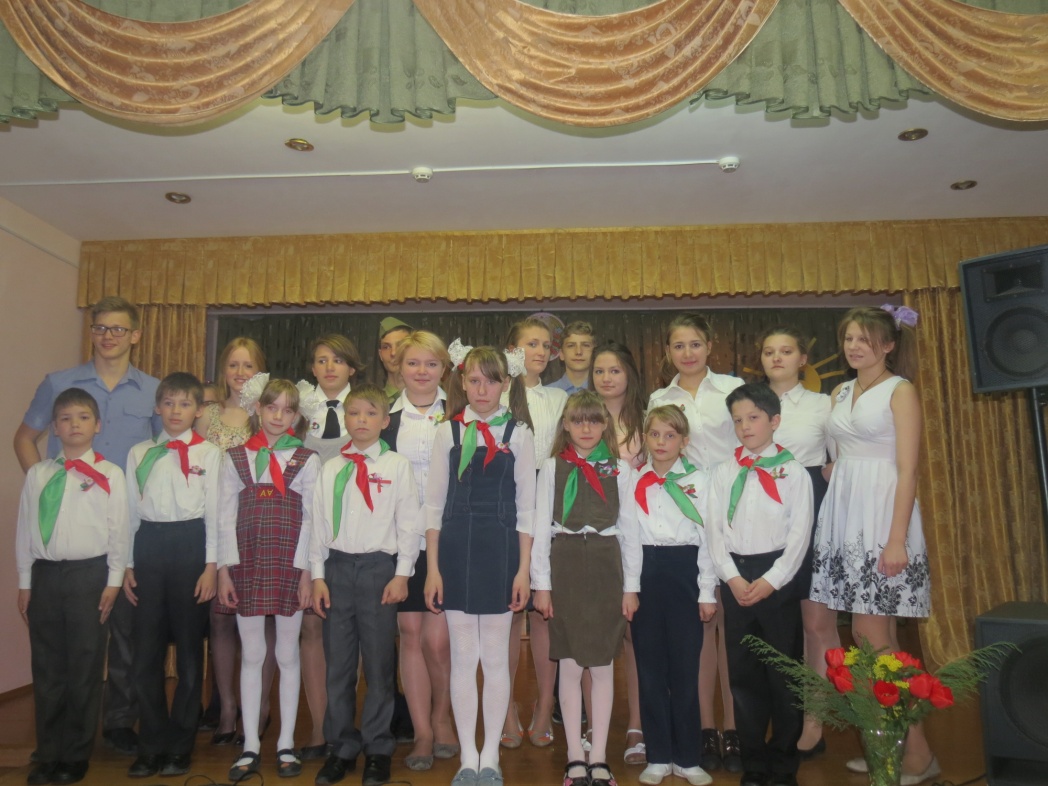 Участники концертной программы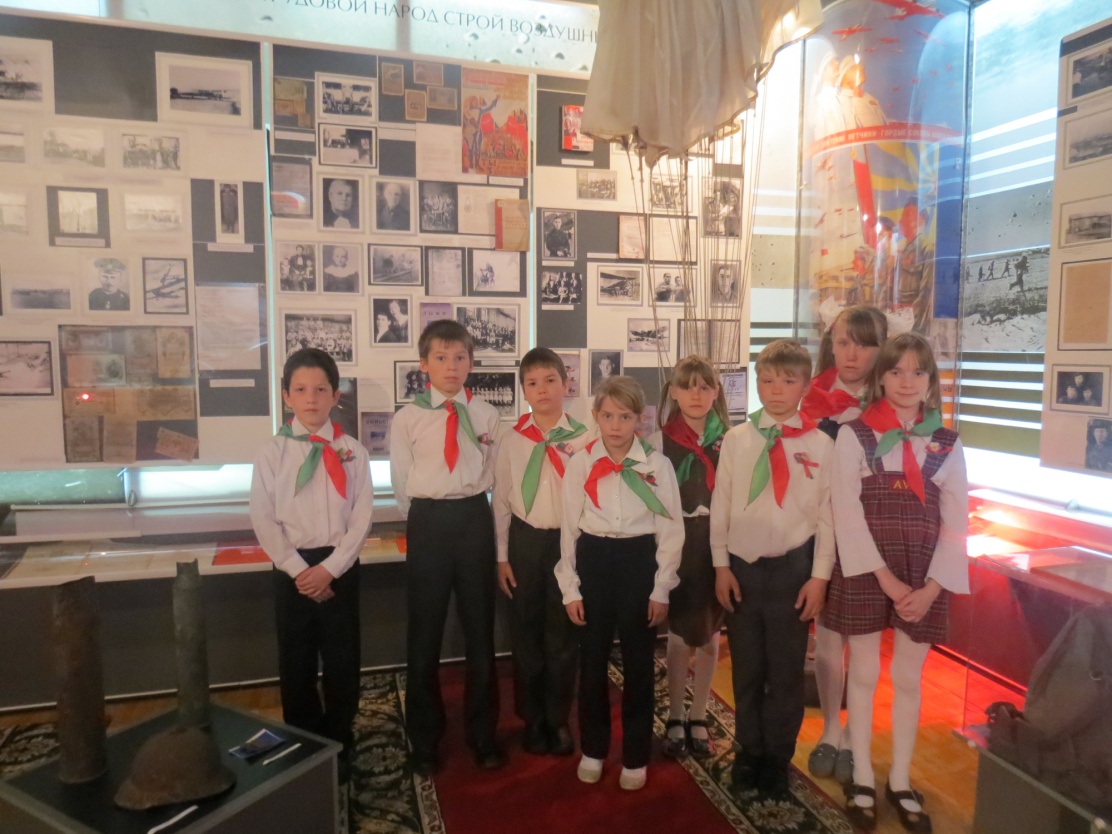 Посещение музея воздушных и огненных тарановв Радошковичской школе-интернатеВстреча казахской делегациина Радошковичской земле6 мая 2015 года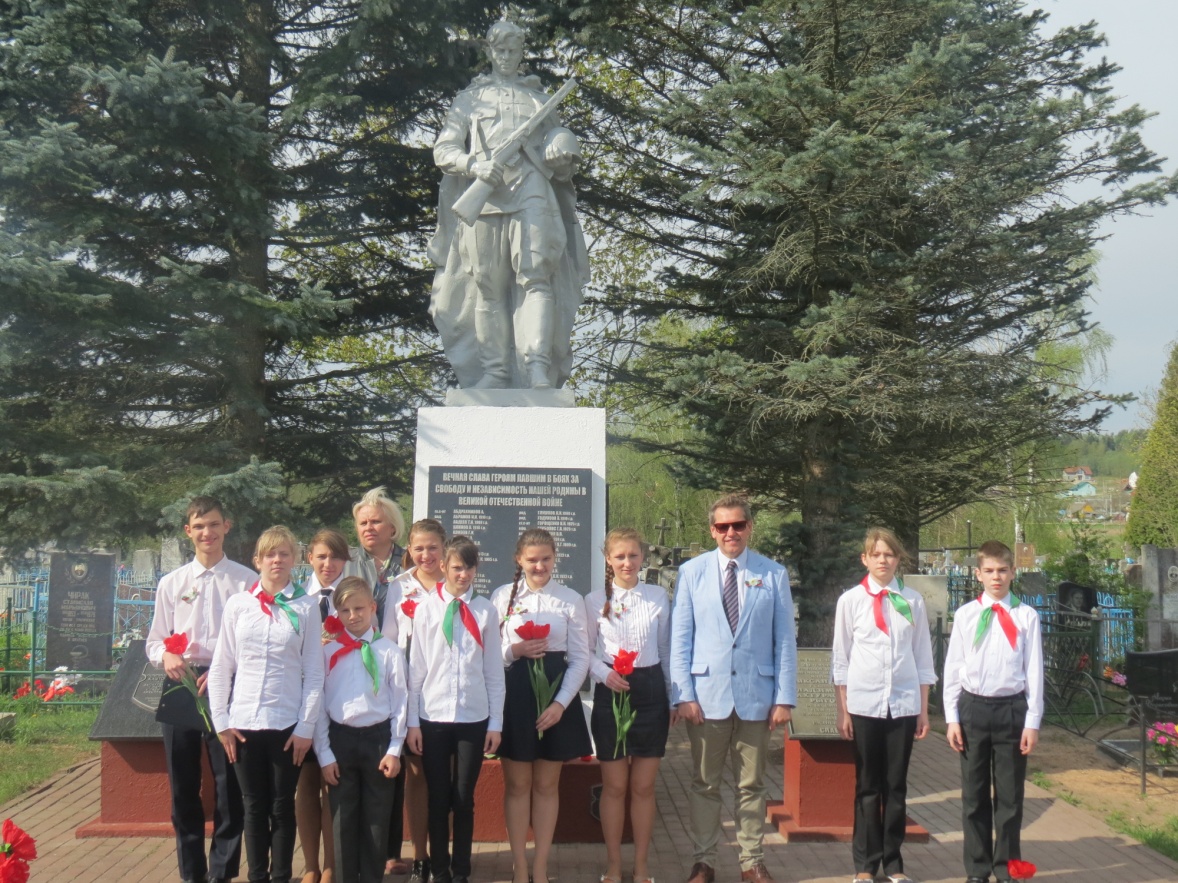 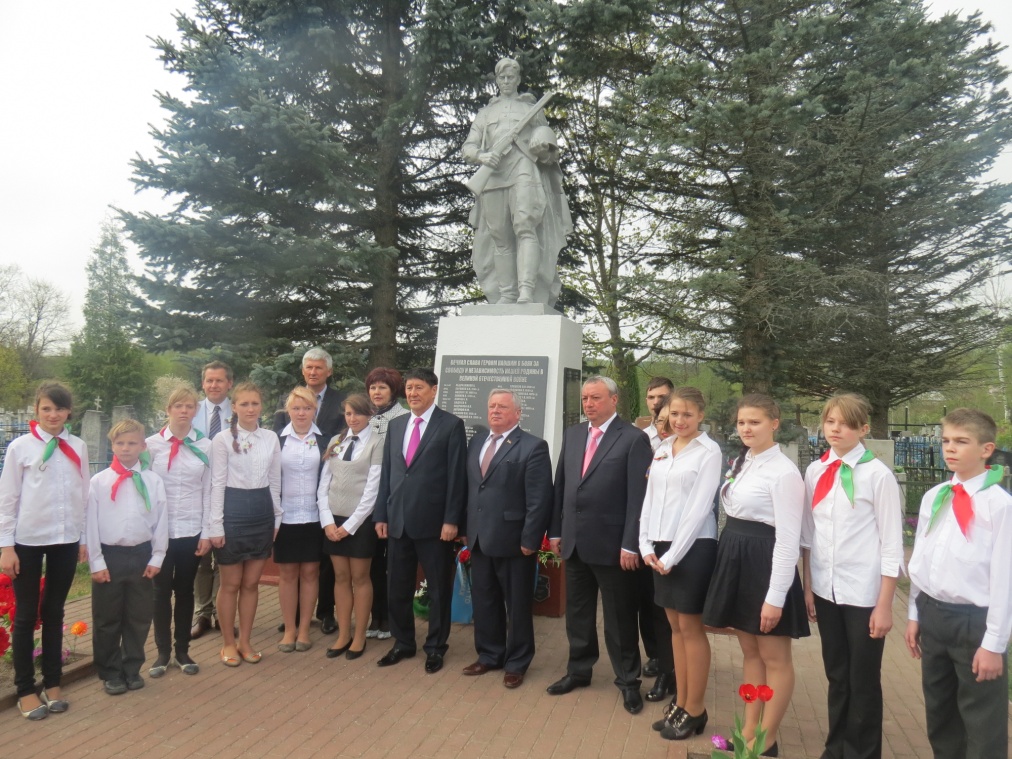 Участие в праздничном митинге9 мая 2015 годав парке г.п.Радошковичи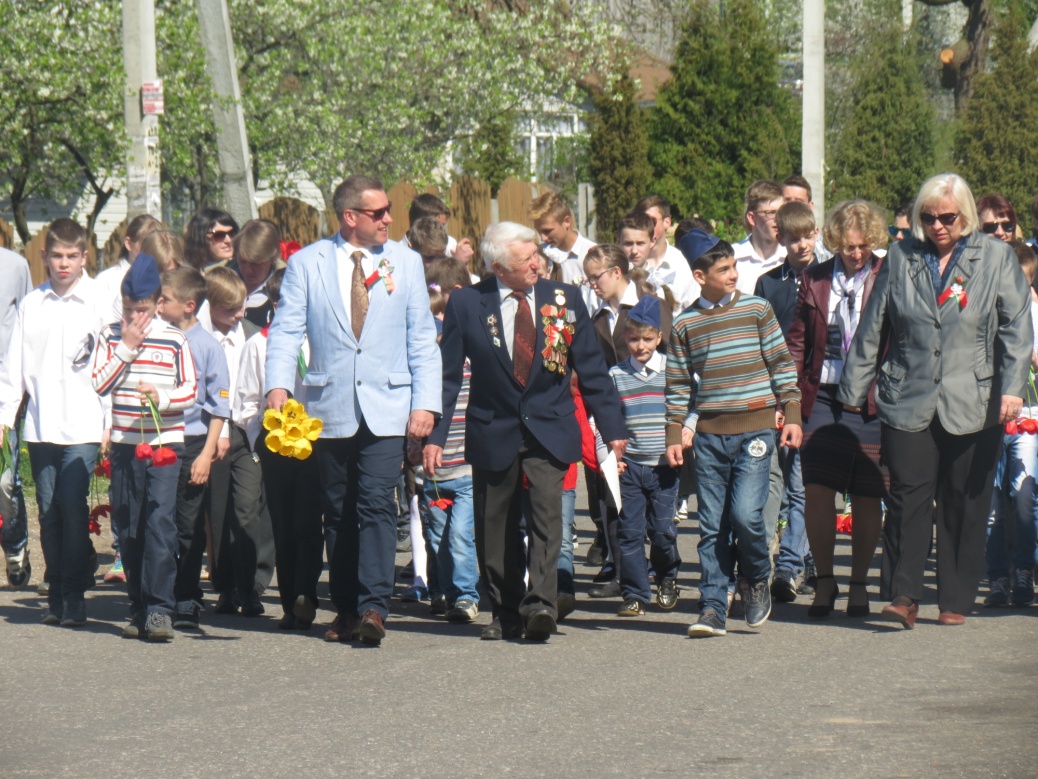 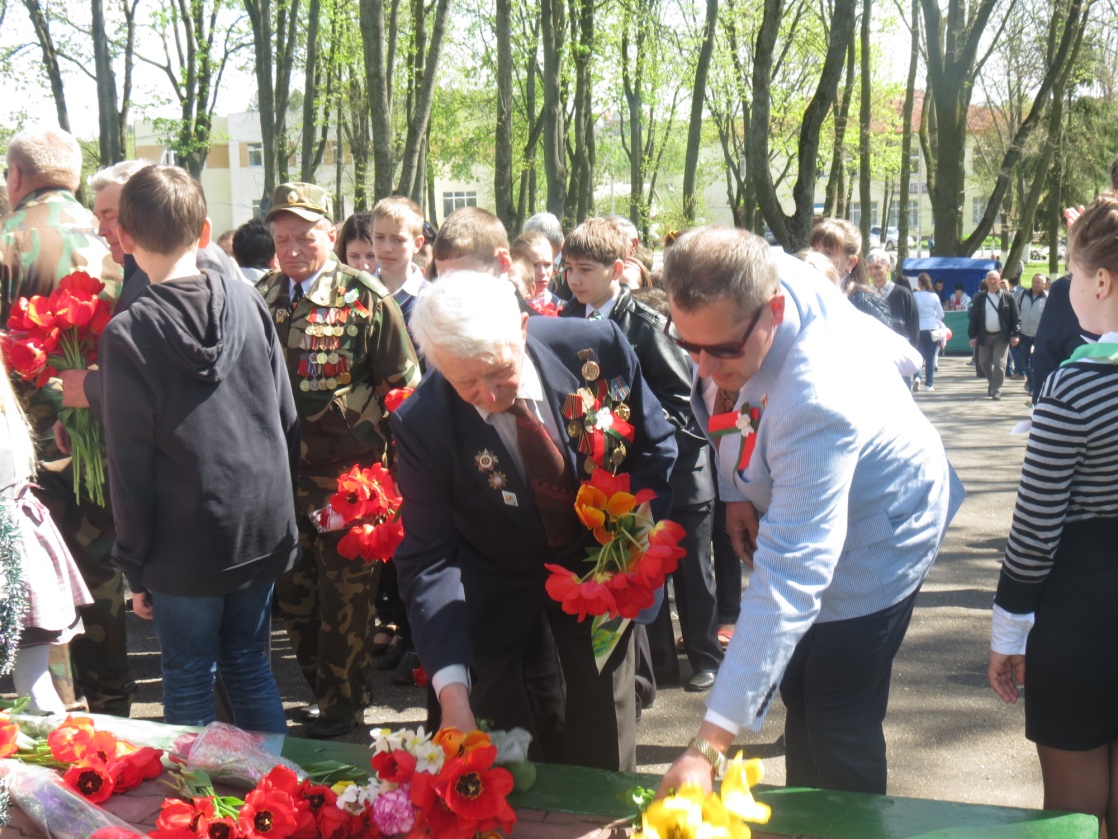 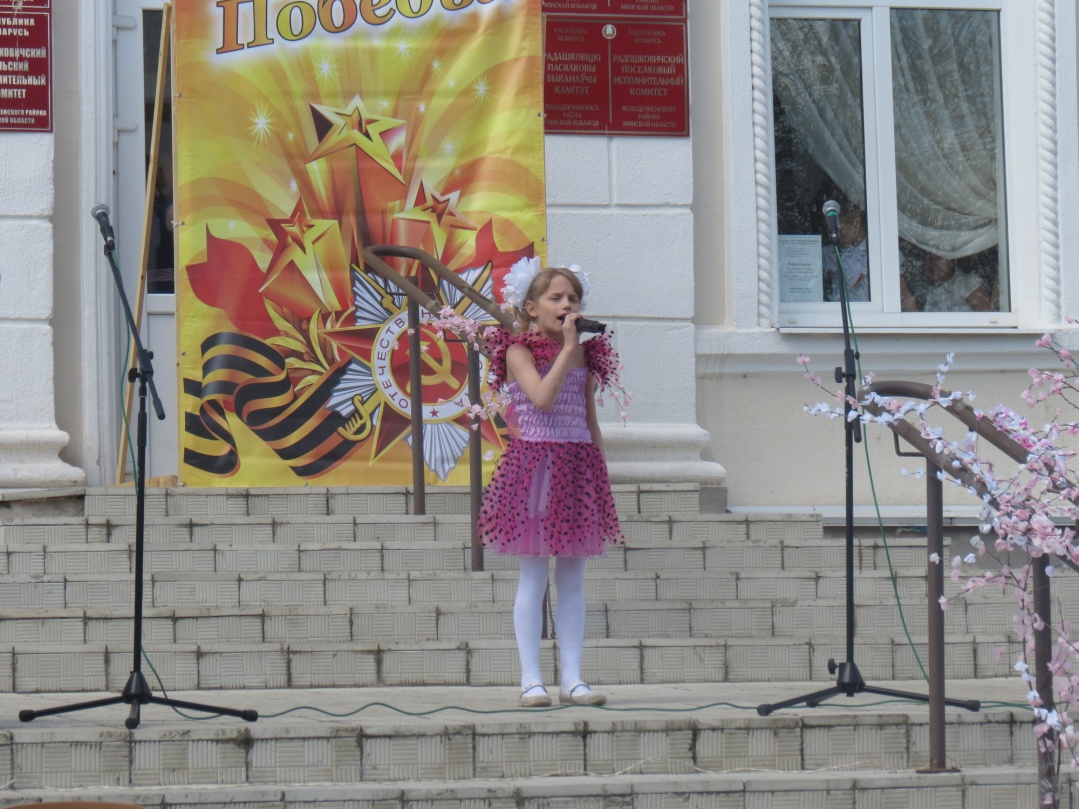 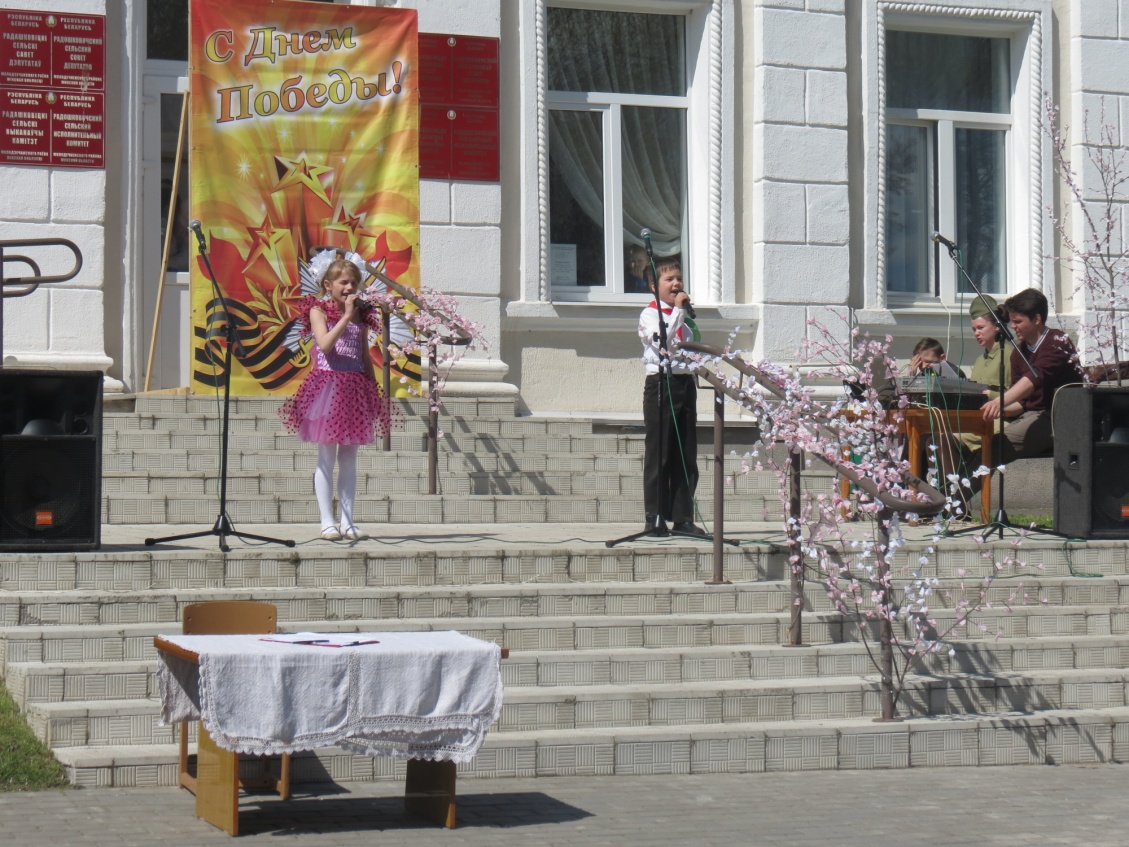 